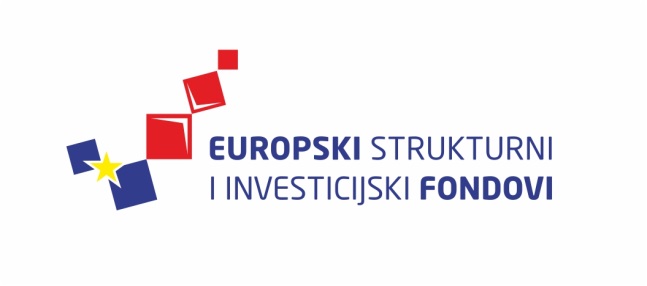 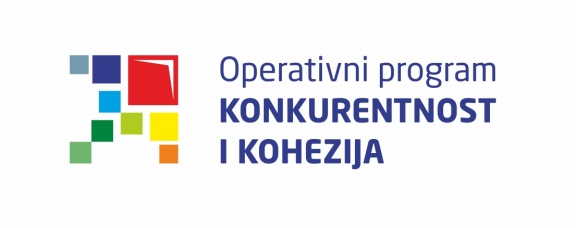 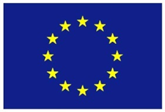 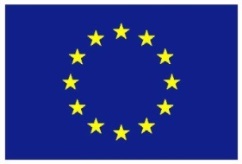 Europska unijaZajedno do fondova EUProvedba programa izobrazbe financira se sredstvima tehničke pomoći iz Operativnog programa Konkurentnost i kohezija, iz Europskog fonda za regionalni razvojUpravljanje projektnim ciklusom I23. i 24. lipnja 2015., Državna škola za javnu upravu23. i 24. lipnja 2015., Državna škola za javnu upravu23. i 24. lipnja 2015., Državna škola za javnu upravuLista polaznikaLista polaznikaLista polaznikaIme i prezimeNaziv tijela/institucija:1.Ela TomljanovićAgencija za regionalni razvoj Republike Hrvatske2.Sanja BrkljačićMinistarstvo regionalnoga razvoja i fondova Europske unije3.Danijela OračMinistarstvo znanosti, obrazovanja i sporta4.Fran PolanskiAgencija za regionalni razvoj Republike Hrvatske5.Ana ŠtifterMinistarstvo regionalnoga razvoja i fondova Europske unije6.Anđa GaliullinAgencija za regionalni razvoj Republike Hrvatske7.Ozren Pavlović BolfMinistarstvo turizma8.Sandra KeitoueMinistarstvo kulture9.Ana SlipacAgencija za reviziju sustava provedbe programa Europske unije10.Petra SopinaAgencija za reviziju sustava provedbe programa Europske unije11.Ivana GlasnovićAgencija za reviziju sustava provedbe programa Europske unije12.Vedrana VrabeljMinistarstvo financija13.Nina JuretićMinistarstvo financija14.Žana PapićMinistarstvo znanosti, obrazovanja i sporta15.Doris BencikMinistarstvo znanosti, obrazovanja i sporta16.Alenka Buntić RogićMinistarstvo znanosti obrazovanja i sporta17.Jelena FranotovićMinistarstvo znanosti, obrazovanja i sporta18.Dinko PerkovićHrvatska vatrogasna zajednica19.Marko ČavlinaMinistarstvo znanosti, obrazovanja i sporta20.Kristina KotiščakHrvatska zaklada za znanost21.Kristina Ferenac Hrvatski centar za razminiranje22.Dejan RendulićHrvatski centar za razminiranje23.Željko ŠimekMinistarstvo zaštite okoliša i prirode24.Jelena SmrzlićMinistarstvo regionalnoga razvoja i fondova Europske unije 25.Branko MihalićMinistarstvo pomorstva, prometa i infrastrukture26.Zoran KostićMinistarstvo pomorstva prometa i infrastrukture 